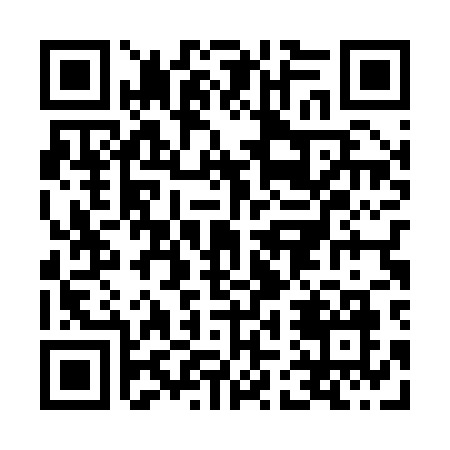 Prayer times for Harrington Place, Washington, USAMon 1 Jul 2024 - Wed 31 Jul 2024High Latitude Method: Angle Based RulePrayer Calculation Method: Islamic Society of North AmericaAsar Calculation Method: ShafiPrayer times provided by https://www.salahtimes.comDateDayFajrSunriseDhuhrAsrMaghribIsha1Mon3:215:221:145:259:0511:072Tue3:225:231:145:259:0511:063Wed3:235:241:145:259:0411:054Thu3:245:241:145:259:0411:045Fri3:255:251:155:259:0411:036Sat3:265:261:155:259:0311:037Sun3:275:271:155:259:0311:028Mon3:295:271:155:259:0211:019Tue3:305:281:155:259:0210:5910Wed3:325:291:155:259:0110:5811Thu3:335:301:155:259:0010:5712Fri3:345:311:165:259:0010:5613Sat3:365:321:165:258:5910:5414Sun3:385:331:165:248:5810:5315Mon3:395:341:165:248:5810:5216Tue3:415:351:165:248:5710:5017Wed3:425:361:165:248:5610:4918Thu3:445:371:165:248:5510:4719Fri3:465:381:165:238:5410:4620Sat3:485:391:165:238:5310:4421Sun3:495:401:165:238:5210:4222Mon3:515:411:165:238:5110:4123Tue3:535:421:165:228:5010:3924Wed3:555:431:165:228:4910:3725Thu3:565:441:165:218:4810:3526Fri3:585:451:165:218:4710:3327Sat4:005:461:165:218:4510:3228Sun4:025:481:165:208:4410:3029Mon4:045:491:165:208:4310:2830Tue4:055:501:165:198:4210:2631Wed4:075:511:165:198:4010:24